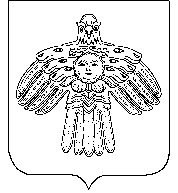 ШУÖМПОСТАНОВЛЕНИЕот  30 января  2017 года                                                                                                         № 5Республика Коми, Княжпогостский район, пст. Мещура	В соответствии с п.3 ч.1, ч.3 ст.14 Федерального  закона   от 06.10.2003.  № 131-ФЗ «Об общих принципах  организации местного самоуправления в Российской Федерации», Федеральным законом от 03.07.2016. № 334-ФЗ «О внесении изменений  в Земельный кодекс Российской Федерации и отдельные законодательные акты Российской Федерации», администрация сельского поселения «Мещура» ПОСТАНОВЛЯЕТ:	1. Признать  утратившими силу постановлений администрации сельского поселения «Мещура» от  03.12.2015. № 74  «Об утверждении административного регламента предоставления муниципальной услуги «Предоставление в собственность земельных участков, находящихся в собственности муниципального образования,  и земельных участков, государственная собственность на которые не разграничена,  бесплатно», от  27.12.2016. № 65 «О внесении изменений в постановление администрации сельского поселения «Мещура» № 74 от 03.12.2015. «Об утверждении административного регламента предоставления муниципальной услуги «Предоставление в собственность земельных участков, находящихся в собственности муниципального образования, и земельных участков, государственная собственность на которые не разграничена, бесплатно».	2.Настоящее постановление вступает в силу со дня его официального опубликования (обнародования).	3.Контроль над исполнением настоящего постановления оставляю за собой.ШУÖМПОСТАНОВЛЕНИЕот  30 января  2017 года                                                                                                         № 6Республика Коми, Княжпогостский район, пст. Мещура	В соответствии с п.3 ч.1, ч.3 ст.14 Федерального  закона   от 06.10.2003.  № 131-ФЗ «Об общих принципах  организации местного самоуправления в Российской Федерации», Федеральным законом от 03.07.2016. № 334-ФЗ «О внесении изменений  в Земельный кодекс Российской Федерации и отдельные законодательные акты Российской Федерации», администрация сельского поселения «Мещура» ПОСТАНОВЛЯЕТ:	1. Признать  утратившими силу постановлений администрации сельского поселения «Мещура» от  05.11.2015. № 67  «Об утверждении административного регламента предоставления муниципальной услуги «Предоставление в аренду земельных участков, находящихся в собственности муниципального образования,  и земельных участков, государственная собственность на которые не разграничена,  за плату без проведения торгов», от  25.11.2016. № 57 «О внесении изменений в постановление администрации сельского поселения «Мещура» от 05.11.2015 № 67 «Об утверждении административного регламента предоставления муниципальной услуги «Предоставление в аренду земельных участков, находящихся в собственности муниципального образования, и земельных участков, государственная собственность на которые не разграничена, без проведения торгов».2.Настоящее постановление вступает в силу со дня его официального опубликования (обнародования).	3.Контроль над исполнением настоящего постановления оставляю за собой.ШУÖМ  ПОСТАНОВЛЕНИЕот  16  марта 2017 года                                                                                           № 9Республика  Коми, Княжпогостский район, пст. Мещура   	В соответствии с  пунктом 2.2.7.  Соглашения  № 6 о мерах по повышению эффективности использования бюджетных средств и увеличению поступлений  налоговых и неналоговых доходов бюджета сельского поселения «Мещура», заключенного  между администрацией муниципального района и администрацией сельского поселения «Мещура»  01 августа 2016 года, администрация сельского поселения «Мещура» ПОСТАНОВЛЯЕТ: 1.Утвердить План мероприятий по повышению эффективности использования бюджетных средств и увеличения поступлений налоговых и неналоговых доходов  бюджета  сельского поселения «Мещура» согласно приложению  к  настоящему постановлению.2. Контроль над исполнением настоящего постановления оставляю за собой.Глава    поселения                                                                                                        Г.П. Полякова    Приложение к постановлению  администрациисельского поселения «Мещура» от 16 марта 2017 года № 9План мероприятий  по повышению эффективности использования бюджетных средств и увеличения поступлений налоговых и неналоговых доходов бюджета сельского поселения  «Мещура»О признании утратившими силу постановления администрации сельского поселения «Мещура» Глава сельского поселения «Мещура»Г.П. ПоляковаО признании утратившими силу постановления администрации сельского поселения «Мещура» Глава сельского поселения «Мещура»Г.П. ПоляковаОб утверждении плана мероприятий по повышениюэффективности использования бюджетных средств и увеличения поступлений налоговых и неналоговых доходов  бюджета  сельского поселения «Мещура»№ п/пНаименование мероприятия;показатель, характеризующийреализацию мероприятияНаименование мероприятия;показатель, характеризующийреализацию мероприятияФакти-ческое значение показателя по итогам 2016 годаПлановое значение показателя по итогам     1 полугодия 2017 годаПлановое значение показателя по итогам 2017 годаСокращение дебиторской задолженности по арендной платеСокращение дебиторской задолженности по арендной платеСокращение дебиторской задолженности по арендной платеСокращение дебиторской задолженности по арендной платеСокращение дебиторской задолженности по арендной платеСокращение дебиторской задолженности по арендной плате1.Объём задолженности по доходам от сдачи в аренду муниципального имущества (тыс. рублей) Справочно: объём списанной задолженностиОбъём задолженности по доходам от сдачи в аренду муниципального имущества (тыс. рублей) Справочно: объём списанной задолженностиОбеспечение снижения недоимки не менее 5 процентов к уровню на начало года (%)Обеспечение снижения недоимки не менее 5 процентов к уровню на начало года (%)Разработка и реализация мероприятий по увеличению объема поступлений налоговых и неналоговых доходов в бюджет поселенияРазработка и реализация мероприятий по увеличению объема поступлений налоговых и неналоговых доходов в бюджет поселенияРазработка и реализация мероприятий по увеличению объема поступлений налоговых и неналоговых доходов в бюджет поселенияРазработка и реализация мероприятий по увеличению объема поступлений налоговых и неналоговых доходов в бюджет поселенияРазработка и реализация мероприятий по увеличению объема поступлений налоговых и неналоговых доходов в бюджет поселенияРазработка и реализация мероприятий по увеличению объема поступлений налоговых и неналоговых доходов в бюджет поселения1.Рост  доходов по  земельному налогуРост  доходов по  земельному налогуЗемельный налог (тыс. рублей)Земельный налог (тыс. рублей)Информирование о возможности приватизации земельных участков под объектами недвижимого имущества, о необходимости оформления прав на землю под объектами движимого и недвижимого имущества (кол-во информаций)Информирование о возможности приватизации земельных участков под объектами недвижимого имущества, о необходимости оформления прав на землю под объектами движимого и недвижимого имущества (кол-во информаций)Выявление неоформленных правами земельных участков, понуждение пользователей земельных участков к оформлению прав на землю (кол-во выявленных фактов, кол-во договоров аренды или регистраций прав собственности, % роста зарегистрированных прав)Выявление неоформленных правами земельных участков, понуждение пользователей земельных участков к оформлению прав на землю (кол-во выявленных фактов, кол-во договоров аренды или регистраций прав собственности, % роста зарегистрированных прав)Проведение экономической оценки предоставления налоговых и неналоговых льгот с принятием решений по их оптимизации и отмене неэффективных льгот (да/нет, отчёт)Проведение экономической оценки предоставления налоговых и неналоговых льгот с принятием решений по их оптимизации и отмене неэффективных льгот (да/нет, отчёт)2.Рост доходов от использования имущества, находящегося в муниципальной собственности Рост доходов от использования имущества, находящегося в муниципальной собственности Доходы от использования имущества, находящегося в  муниципальной собственности (тыс. рублей)Доходы от использования имущества, находящегося в  муниципальной собственности (тыс. рублей)Повышение собираемости с граждан платы за найм жилых помещений, предоставляемых им по договорам социального найма (кол-во претензий и уведомлений)Повышение собираемости с граждан платы за найм жилых помещений, предоставляемых им по договорам социального найма (кол-во претензий и уведомлений)Индексация ставки арендной платы за пользование муниципальным имуществом (да/нет)Индексация ставки арендной платы за пользование муниципальным имуществом (да/нет)3. Доходы об оказания платных услуг (работ) и компенсации затрат государства (тыс. рублей) Доходы об оказания платных услуг (работ) и компенсации затрат государства (тыс. рублей)4.Проведение анализа эффективности применения Закона Республики Коми "Об административной ответственности в Республике Коми" статьи 3, 6, 7, 8Проведение анализа эффективности применения Закона Республики Коми "Об административной ответственности в Республике Коми" статьи 3, 6, 7, 8 Количество оформленных протоколов (единиц)  Количество оформленных протоколов (единиц)  Штрафы, санкции, возмещение ущерба (тыс. рублей) Штрафы, санкции, возмещение ущерба (тыс. рублей)5.Проведение мероприятий по выявлению и постановке на налоговый учёт организаций и структурных подразделений, головные организации которых находятся за пределами Княжпогостского района, не вставших на налоговый учёт по месту осуществления деятельности (да/нет, кол-во мероприятий)Проведение мероприятий по выявлению и постановке на налоговый учёт организаций и структурных подразделений, головные организации которых находятся за пределами Княжпогостского района, не вставших на налоговый учёт по месту осуществления деятельности (да/нет, кол-во мероприятий)Оптимизация расходов на аппарат сельского поселенияОптимизация расходов на аппарат сельского поселенияОптимизация расходов на аппарат сельского поселенияОптимизация расходов на аппарат сельского поселенияОптимизация расходов на аппарат сельского поселенияОптимизация расходов на аппарат сельского поселенияОптимизация расходов на аппарат сельского поселения1.Преобразование поселений в форме объединения (да/нет)2.Оптимизация штатной численностиВывод из штатных расписаний должностей, выполняющих работы, носящие сезонный характер, перевод их на оплату по договорам гражданско-правового характера (кол-во ед., тыс.руб.)Прочие мероприятияПрочие мероприятияПрочие мероприятияПрочие мероприятияПрочие мероприятияПрочие мероприятия